التأكيد على هدف الدرس وكتابة العنوان على السبورة: ضرب مجاميع الأعداد في عدد مكوّن من رقم واحد.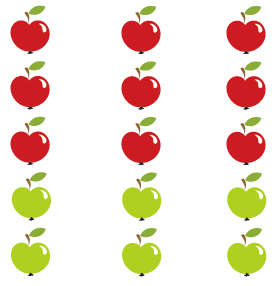 تحدث مع الطلاب حول كيفية حساب العدد الإجمالي للتفاح في الأعمدة الثلاثة. كل عمود يحتوي على ثلاث تفاحات حمراء واثنان من التفاح الأخضر.يمكن حساب ذلك بطريقتين:الطريقة الأولى:     3 · (3+2) = 3 · 5 = 15أو ثلاثة أعمدة من ثلاث تفاحات حمراء وثلاثة أعمدة من تفاحتين خضراءالطريقة الثانية       3 ·3+ 3 ·2=9+6= 1    مهمة معدة :1. حساب بطريقتين:أ) 2 ·  (5 + 4) = 2 ·  9 = 182·  (5 + 4) = 2 ·  5 + 2 ·  4 = 10 + 8 = 18ب) 6 ·  (3 + 2) = 6 ·  5 = 306 ·  (3 + 2) = 6 ·  3 + 6 ·  2 = 18 + 12 = 30ج) 7 ·  (1 + 5) = 7 ·  6 = 427 ·  (1 + 5) = 7 ·  1 + 7 ·  5 = 7 + 35 = 42ضرب المجموع بعدد مكون من رقم واحد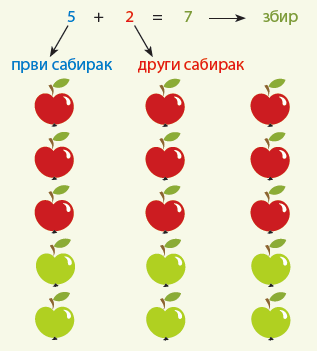 الطريقة الأولى: 3 ·         (	3+ 2) = 3 · 5 = 15الطريقة الثانية: 3 · 	3+ 3 · 2 = 9 + 6 = 151. حساب بطريقتين:أ) 2 ·  (5 + 4) = 2 ·  9 = 182·  (5 + 4) = 2 ·  5 + 2 ·  4 = 10 + 8 = 18ب) 6 ·  (3 + 2) = 6 · 5 = 306 ·  (3 + 2) = 6 ·  3 + 6 ·  2 = 18 + 12 = 30ج) 7 ·  (1 + 5) = 7 ·  6 = 427 ·  (1 + 5) = 7 ·  1 + 7 ·  5 = 7 + 35 = 42ضرب المبالغ بالأرقامحساب بطريقتين:2·  (2 + 2) = __  ________________________4·  (4 + 2) = __ ________________________5·  (5 + 4) = __ ________________________2. اجمع مجموع العددين 6 و 3 ثلاث مرات. ___________________________________________________________3. هناك 7 موزات و تفاحتين في 7 صناديق. كم عدد الفواكه الموجودة في المجموع؟ ___________________________________________________________4. اجمع مجموع العددين 2 و 8 ، عشر مرات.________________________________________5. اجمع: 2 ∙ 3 + 3 ∙ 4 = ___________________________________________4 • 5 + 5 • 6  _____________________________________________________________6 ∙ 7 + 7 ∙ 3 = _____________________________________________________________التأكيد على هدف الفصل وكتابة العنوان على السبورة: ضرب الفرق برقم واحد.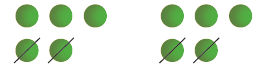 تحدث مع الطلاب حول كيفية حساب العدد الإجمالي للدوائر المرسومة.ويمكن حساب ذلك بطريقتين.الطريقة الأولى:   2 	·  (5 - 2) = 2 ·  3 = 6الطريقة الثانية: 2 	·  5 - 2 ·  2 = 10 - 4 = 6العمل على المهام المعدة (الكتابة على السبورة وفي دفتر الملاحظات).1. حساب بطريقتين:أ) 5 ·  (9 - 4) = 5 ·  5 = 255 ·  (9 - 4) = 5 ·  9 - 5 ·  4 = 45 - 20 = 25ب) 10·  (8 - 2) = 10 ·  6 = 6010 ·  (8 - 2) = 10 ·  8 - 10 ·  2 = 80 - 20 = 60ج) 3 ·  (7 - 1) = 3 ·  6 = 183 ·  (7 - 1) = 3 ·  7 - 3 ·  1 = 21 - 3 = 182) اضرب الرقم 5 في فرق الرقمين 6 و 4.3)اضرب الفرق بين العددين 7 و 3 تسع مرات.4) هناك 8 تفاحات في 5 أكياس. أخذ ميشا 3 من كل منهما. كم عدد التفاحات المتبقية؟ -1احسب بتطبيق قاعدة ضرب الفروق:5 • (6 - 1) =		 4 • (4 - 2) = 			3 • (6 - 2) = -2 اضرب فرق العددين خمسة ، ثلاثة ، سبع مرات. -. ما هو العدد الأكبر بأربع مرات من الفرق بين العددين 10 و 8؟.4اضرب الرقم 9 في الفرق بين العددين 7 و 4. احسب بطريقتين.5. اضرب فرق العددين 10 و 3 خمس مرات.. لارا عندها 5 أساور في 4 أكياس. عندما تبرعت بسوارين من كل كيس ، كم بقي؟6احسب:(2 + 3) * 6 = __(10 - 5) * 8 = __(7 + 2) * 3 = __(1 + 3) * 7 = __2. يوجد 4 أقلام رصاص خضراء و 5 أقلام زرقاء في الصندوق. كم عدد أقلام الرصاص في 3 صناديق؟ ___________________________________________ الجواب:2. يوجد 4 أطباق كبيرة و 4 أطباق صغيرة على ثلاث طاولات. كم عدد الطاولات الموجودة على الطاولات إجمالاً؟ ___________________________________________الجواب:2. هناك 5 أشجار سفرجل و 4 أشجار كرز في صف واحد. كم عدد الأشجار في 5 صفوف؟___________________________________________الجواب:اكتب حاصل الضرب المعطى في مجموع مجاميع متساوية ، ثم احسب.6 * 8 =8 * 3 =8 * 4 =8 * 7 =كتابة جدول الضرب بالرقم 8 وبالعدد 8.0 * 8 = 0	8 * 0 = 01 * 8 = 8	 8 * 1 = 82 * 8 = 16	8 * 2 = 163 * 8 = 24	8 * 3 = 244 * 8 = 32	 8 * 4 = 325 * 8 = 40	 8 * 5 = 406 * 8 = 48	 8 * 6 = 487 * 8 = 56	8 * 7 = 568 * 8 = 64	8 * 8 = 649 * 8 = 72	8 * 9 = 7210 * 8 = 80	8 * 10 = 80حساب المنتج: 4 ∙ 8 = ___6 ∙ 8 = ___9 ∙ 8 = ___2 ∙ 8 = ___5 ∙ 8 = ___10 ∙ 8 = ___7 ∙ 8 = ____3 ∙ 8 = ____8 ∙ 8 = ___8 ∙ 4 = ___2. حساب المنتج إذا كان العامل الأول هو رقم 6 والرقم الثاني هو 8. ________________________________________3.حدد رقمًا أكبر بثماني مرات من أصغر رقم زوجي. ________________________________________4. اجمع مجموع العددين 3 و 6 ثماني مرات. _______________________________________5.إذا كان لديك 7 حبات من المكسرات في كيس واحد و 8 مرات اكثر في الكيس الآخر ، فكم عدد المكسرات لديك إجمالاً؟ ________________________________________6.. يوجد لدى تانيا 5 كتب على كل من الرفوف الثمانية ، ولارا تمتلك 3 كتب على كل من الرفوف الثمانية. كم عدد الكتب التي تمتلكهما تانيا ، وكم عدد الذي تمتلكهما لارا وكم عدد الكتب التي يمتلكهما معًا. _______________________________________________________________ _____________________________________________________________________________________________________________________________________________اكتب حاصل الضرب المعطى بالصيغة مجموعات متساوية ، ثم احسب.5 * 9 =9 * 4 =2 * 9 =9 * 1 =6 * 9 =كتابة جدول الضرب بالرقم 9 وبالعدد 9.0 * 9 = 0 		9 * 0 = 01 * 9 = 9 		9 * 1 = 92 * 9 = 18 		9 * 2 = 183 * 9 = 27 		9 * 3 = 274 * 9 = 36 		9 * 4 = 365 * 9 = 45 		9 * 5 = 456 * 9 = 54 		9 * 6 = 547 * 9 = 63 		9 * 7 = 638 * 9 = 72 		9 * 8 = 729 * 9 = 81 		9 * 9 = 8110 * 9 = 90 		9 ⋅* 10 = 90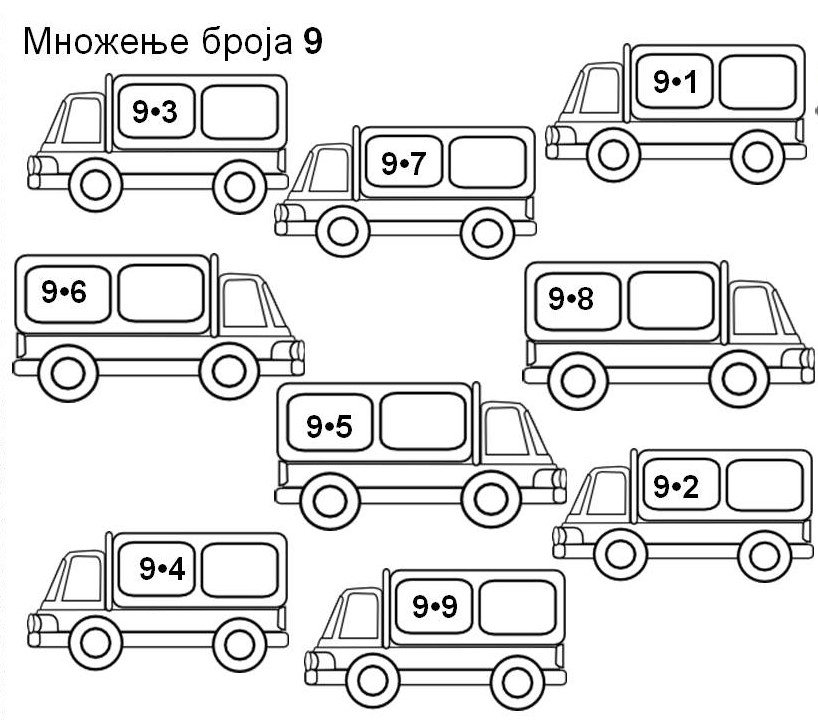 حل ورقة العمل كواجب المنزلي:1.	81 - 7 = 74;4 * 9 = 36;0 + 9 = 9;9 * 10 = 90;36 + 36 = 722.	9 * 8 = 72الإجابة: يوجد إجمالي 72 كرة في الصندوق.3.	4*(90 - 81) = 4 * 9 = 36مهمة إضافية:10 * 9 = 24 + 6671 - 62 = 1 * 99 * 0 = 55 - 5519 + 17 = 9 * 43 * 9 = 46 - 199 * 8 = 56 + 16احسب9 * 9 - 7 = __(11 - 7) * 9 = __9 * 0 + 9 = __9* (2 + 8) = __9 * 4 + 36 = ___2. هناك 8 كرات في 9 صناديق. كم عدد الكرات الموجودة في الصناديق؟الجواب: __3- العامل الأول هو الرقم 4، والعامل الثاني هو الفرق بين الرقمين 90 و81. احسب المنتج.______________________________________________________________مهمة إضافيةاحسب وإدخال الرقم المفقود:10*   ____ = 24 + 6671 - 62 = _____ *99 * 0 = 55 - _____19 + 17 = 9 * __________ * 9 = 46 - 199 * _____ = 56 + 16ذكر نفسك:عشرات الوحدات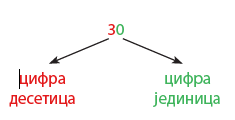 يتكون العدد 30من 3 عشرات.3 عشرات = 30 وحدةكرر عشرات من ال 100 الأولى (كم عددهم ، ما عددهم ، احسبهم):10 ، 20 ، 30 ، 40 ، 50 ، 60 ، 70 ، 80 ، 90 ، 100.100 = 10 عشراتالطلاب في أزواج تلعب لعبة. يكتبون 6 عشرات بشكل تعسفي في الجدول.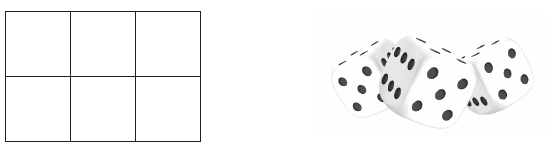 ثم يأخذون ثلاثة أحجار النرد. طالب واحد يرمي نردتين ويحسب مجموعهماوالشرط أن لا يزيد مجموع الأعداد عن 10 ، فإذا كان أكثر ، يُرمى النرد مرة أخرى). يتم ضرب هذا المجموع في الرقم الذي يحصل عليه الطالب الآخر برمي نرد واحد. تتم كتابة النتيجة على الأسطر بجانب number لفة النرد.1. ____2. ____3. ____4. ____5. ____6. ____7. ____8. ____9. ____10. ____إذا كان هناك نتيجة في الجدول، قم بحذفها.الفائز هو الزوج الذي شطب أكثر ارقام في الجدول بعد 6 رميات.1. اكتب بصيغة جمع لمبالغ متساوية واحسب:ا) 3 * 30 = ______________ = ______ 	ت) 2 * 20 = ______________ = ______ب) 5 * 10 = ______________ = ______ 	ث) 4 * 20 = ______________ = ______2. العامل الأول هو الرقم 2 ، والعامل الثاني هو أكبر عدد من العشرة الخامسة. احسب حاصل الضرب.________________________كرر كتابة الأرقام بصيغة مجموع العشرات والوحدات78 = 70 + 845 = 40 + 592 = 90 + 2تحليل وحل المهمة من الكتاب المدرسي ص. 19. العمل على المهام المعدة (الكتابة على اللوحة وفي الدفتر).1. اجا لديها 25 صورة، ولازار 3 مرات أكثر. كم عدد الصور التي تملكها لازار؟3 * 25 = 3 * (20 + 5) = 3 * 20 + 3 * 5 = 60 + 15 = 7520 + 5A: لازار لديها 75 صورة.حساب بطريقة أقصر2. 	3 * 18 = 3 * 10 + 3 * 8 = 30 + 24 = 544 * 15 = 4 * 10 + 4 * 5 = 40 + 20 = 60أو حتى أقصر:3. 	2 * 23 = 40 + 6 = 465 * 16 = 50 + 30 = 80باختصار:4. 	 9 *   11 = 9918 *  3 = 5425 *  4 = 10036 *  2 = 7226 *  3 = 78احسب____________________________________________=27 *3____________________________________________=13*5____________________________________________=48*2____________________________________________=12*62. حساب عدد الأشهر الموجودة في:7 سنوات __5 سنوات __3. تحديد الرقم الذي هو:7 مرات أكبر من 14 __3 مرات أكبر من 29 __4. ميسا لديه 4 الرخام، بوبان 12 الرخام أكثر، وكوستا 3 مرات أكثر من رخام بوبان. كم عدد الرخام لديهم في المجموع؟______________________________________________________________الجواب: __5. هناك 23 طالبا في كل أربعة فصول. كم عدد الفتيات إذا كان هناك 48 ولد؟___________________________________________________________الجواب: __1. احسب:154 	263 	193 	323 	184125 	144	 273	 174	 1652-  اشترى برانكو 14 استيكر بسعر 6 دنانير للواحد. كم من المال أنفق برانكو؟3. العامل الأول هو 12 ، والثاني هو تابع رقم 6. حساب المنتج.4 - يوجد 16 سمكة في حوض مائي واحد. كم عدد الأسماك في 4 أحواض السمك؟5- هناك 13 كتابًا على الرف الأول ، و 4 مرات على الرف الثاني ، و 16 على الرف الثالث أكثر من الرف الأول. كم عدد الكتب هناك في المجموع؟1-. تمكنت إحدى القطط من الإمساك بالكرة. يحتاج الآخرون إلى مساعدتك. قم بتوصيلهم بقلم رصاص ثم قم بتلوينهم كما يحلو لك.2-. الممارسهضرب الجمع بعدد مكون من رقم واحدتدريسضرب الجمع بعدد مكون من رقم واحدممارسهضرب الفرق بعدد مكون من رقم واحدتدريسضرب الفرق بعدد مكون من رقم واحدممارسهضرب الجمع و الغرق بعدد مكون من رقم واحدممارسهضرب الرقم ٨ بالرقم ٨تدريسضرب الرقم ٨ بالرقم ٨ممارسهضرب الرقم ٩ بالرقم ٩تدريسضرب الرقم ٩ بالرقم ٩ممارسهالضربممارسهالضربممارسهضرب العدد المكوَّن من رقم واحد في العدد عشرةتدريسضرب العدد المكوَّن من رقم واحد في العدد عشرةممارسهضرب عدد مكوَّن من رقمين في عدد مكوَّن من رقم واحدتدريسضرب عدد مكوَّن من رقمين في عدد مكوَّن من رقم واحدممارسهضرب العدد المكوَّن من رقم واحد في العدد عشرة. ضرب عدد مكوَّن من رقمين في عدد مكوَّن من رقم واحدممارسهضرب الرقم ٦ بالرقم ٦تدريسضرب المجموع بعدد مكون من رقم واحد تدريسضرب المجموع بعدد مكون من رقم واحدممارسه1 - العامل الأول هو مجموع العددين 3 و 4 ، والثاني 6احسب المنتج2- احسب حاصل الضرب إذا كان العامل الأول هو رقم 7 والعامل الثانيمجموع العددين 8 و 2.3- اضرب في 10 مجموع العددين 4 و 2.4- على 5 صواني كان هناك 3 بقلاوة و 7 الكوكيز. كم كعكة في المجموع؟5- يوجد 4 حلوى و 2 شوكولاتة في علبة واحدة. كم عدد الحلوى الموجودة في 5 صناديق؟ضرب الفرق بعدد مكون من رقم واحد تدريسضرب الفرق برقم مكون من رقم واحدممارسهضرب المجاميع و الاختلافات ب رقم واحد ممارسهضرب الرقم ٨ بالرقم ٨ تدريسالضرب بالرقم ٨ و بالعدد ٨ ممارسهالضرب بالرقم ٩ ومع الرقم ٩ تدريس الضرب بالرقم 9 و مع الرقم 9ممارسهالضربممارسهضربممارسهضرب العدد المكون من رقم واحد في عشرهتدريسضرب رقم واحد ب عشرهممارسهضرب عدد مكون من رقمين في عدد مكون من رقم واحدتدريسضرب رقمين ب رقم واحدممارسهضرب رقم واحد ب عشره. ضرب رقم واحد ب رقمينممارسهضرب ب رقم ٦ و مع رقم ٦ تجهيز6 · 8 =6 · 2 =5 · 0 =6 · 9 =3 · 3 =1 · 6 =3 · 7 =3 · 4 =5 · 4 =4 · 5 =2 · 2 =0 · 7 =3 · 8 =3 · 6 =4 · 9 =3 · 5 =4 · 6 =4 · 3 =6 · 5 =6 · 6 =